Feasibility Study on the Offering of Master of Science in Criminal Justice with Specialization in Criminology at the University of Northern PhilippinesMervic M. PariñasSina C. BestreUniversity of Northern PhilippinesABSTRACT	The study was conducted to determine the feasibility of the offering of Master of Science in Criminal Justice with Specialization of Criminology at the University of Northern Philippines. The study used descriptive-survey method of research. A questionnaire-checklist was used to determine whether the respondents are interested to enroll in the program Master of Science in Criminal Justice with Specialization in Criminology if it is to be offered by the University of Northern Philippines. Documentary analysis was also used to determine if the University meets the standards set by the Commission on Higher Education. Statistical tools used were frequency and percentage to determine the number of interested enrollees and financial forecast to determine the cost and economic aspect of the study. Findings showed there are 371 or 93.21% interested applicants in the province; there are enough faculty members to handle the different subjects; there are adequate library materials and physical facilities that promote scholarly research; and the University has a well-defined policy on admission and retention. The proposed offering is very much feasible. The researchers recommend the offering of Master of Science in Criminal Justice with Specialization in Criminology in the University.Key words: criminal justice, graduate school, financial forecast, market aspect.INTRODUCTIONTwenty first century communities require professionals with interdisciplinary skills and preparation to handle many complex challenges like analysing crime data, administering courts, law enforcement and peace and order. The Master’s Degree Program in Criminal Justice with Specialization in Criminology has been conceptualized to meet the challenge of developing the skills of professionals particularly Criminology graduates. The program shall enhance the quality of Criminology Professionals to make them more responsive to the needs of the Philippine Criminal Justice System in the 21st century (CHED Memorandum Order No. 47 s 2006).The master’s degree in Criminal Justice helps Criminology professionals develop their critical thinking skills and provide them with an interdisciplinary perspective on Criminology and the Criminal Justice System. The program enables its graduates not only to administer the current system, but also to become an innovator in evaluating and changing it so that it is more responsive to the needs of the community (University of Colorado, 2015).Similarly, the offering of graduate degree programs in criminal justice is one of the effective responses to the growing needs of criminal justice practitioners in dealing with growing concerns of public order and safety (University of North Florida, 2014).While Miami University (2014) claimed that the Master of Science in Criminal Justice is a unique program of study for the professionals who aimed to develop their administrative or supervisory work within criminal justice agencies, the University of the Cordilleras (2013) maintained that the offering of Master of Science in Criminal Justice will help develop and strengthen knowledge, attitudes, skills and values of Criminology professionals.Moreover, the of graduate program for criminology professionals prepares the student to become highly capable additions to the justice system, and also to prepare those students who are planning to pursue doctoral degrees in criminal justice (Grand Valley State University, 2014). Further, the Master of Science in Criminal Justice program underscores theoretical and research skills, with an emphasis on examining policies related to crime issues and criminal justice practices. The program is designed to provide the rational skills and insights necessary for planning and analysing justice process (University of Missouri, 2013).The offering of the program is also in line with the vision of the college to attain the status of being a Center of Excellence (COE) or Center of Development (COD). The minimum requirement for a program to be awarded as a COE or COD is at least its faculty members are holders of Master of Science in Criminal Justice (CHED Memorandum Order No. 48 s 2006). Being the country’s largest employer, the government needs to have an incessant supply of manpower who are capable, competent and morally irreproachable. Likewise, agencies in the Criminal Justice System like law enforcement, prosecution, courts, correctional institutions and the community are in need of committed and dedicated Criminal Justice practitioners.The University of Northern Philippines has been helping in supplying the government and the civil society organizations with able law enforcement personnel through the Bachelor of Science in Criminology program since 1976. To make its role of enhancing the competence and character, this institution wishes to offer Master of Science in Criminal Justice with  specialization in Criminology (MSCJ Crim), the vertical articulated master’s degree program for BS Criminology graduates.METHODOLOGYThe study used the descriptive-survey method of research. The population of the study comprised members of different law enforcement agencies, faculty members of different higher educational institutions offering BS Criminology and the BS Criminology graduates in Ilocos Sur.A questionnaire-checklist was administered to determine whether the respondents are interested to enroll in the program Master of Science in Criminal Justice with Specialization in Criminology at the University of Northern Philippines.  Documentary analysis was also used to determine if the University meets the standards set by the Commission on Higher Education. Statistical tools used were percentage to determine the number of interested enrolees and financial forecast to determine the cost and economic aspect of the study. RESULTS AND DISCUSSIONMarket AspectDemand AnalysisThe demand is determined by the prospective enrollees composed of those who signified their interest in the survey.Most (68 or 95.77%) of the members of the Ilocos Sur Philippine National Police surveyed are interested to enroll. Likewise, majority (20 or 76.92%) of the Ilocos Sur Bureau of Fire Protection personnel signified their intention to enroll in the said program. All (12 or 100%) surveyed personnel of Bureau of Jail Management and Penology, Department of Justice – Probation and Parole Administration and Local Government Units are also interested.In the group of students and faculty members, all (7 or 100%) are interested to enroll in the program. Majority of the surveyed graduates also signified their intention to enroll if the program is opened. The graduates are the UNP batch 2014: 155 or 93.37%, UNP batch 2015: 89 or 92.70%, and North Luzon Polytechnic State College batch 2014: 20 or 100%.Table 1 Distribution of Respondents as to whether they are interested to enrol in Master of Science in Criminal Justice with specialization in Criminology in UNPOn the whole, there are 398 Criminology graduates in Ilocos Sur of which 371 or 93.21% are interested applicants of the program. The reasons for enrolling in the program include their possibility of promotion in the key positions, rank and status in the law enforcement agencies; employment and promotion in higher education institution offering BS Criminology program; and employment and promotion in other government and private agencies.Supply AnalysisThe determinants of supply are the schools offering Master of Science in Criminal Justice with the Specialization in Criminology.The number of schools offering master’s degree in Criminal Justice throughout the country has become bigger through the years, especially with the pronouncement of the Civil Service Commission that master’s degree would be vertically articulated/aligned with their baccalaureate degree. At present, there are seven schools offering master’s program  Criminal Justice in Region I and CAR. Ilocos Norte – North Western University is the only school offering Master’s Program in Criminology. La Union - Central Ilocandia College of Science Technology (CICOSAT) is offering the said program. Pangasinan, - two schools offer Master’s  degree in Criminal Justice, to wit, the University of Luzon and Pan Pacific University of North Philippines.In the Cordillera Region, three schools offer Master of Science in Criminal Justice with Specialization in Criminology, namely: University of Baguio, University of the Cordilleras and Ifugao State University. Table 2Higher Educational Institutions Offering Master of Science in Criminal Justice with  Specialization in Criminology in Region 1 and Cordillera Administrative RegionIt can be gleaned in Table 2 that apart from the seven Higher Education Institutions only one is a state university in the two regions and no private HEI is offering MS Criminal Justice in the Province of Ilocos SurTechnical AspectThis section analyses whether or not the curriculum is aligned with the standards of the Commission on Higher Education. Second, it determines whether there is adequacy of faculty members who can teach in the proposed program in terms of numbers and qualifications. Third, it determines whether there are library resources and facilities. Fourth, it looks into the appropriateness of the policies to govern the offering. And fifth, it looks into the other requirements set by CHED.FacultyArticle III, Section 7 of CMO No. 47, s of 2006 prescribes that the minimum faculty requirements shall be at least one fulltime doctor’s degree in Criminology and at least three fulltime master’s degree holders in Criminology.Table 3List of Faculty Members and their Academic ProfileTable 3 shows the strong faculty line-up of UNP. Currently, the university has three Doctorate degree holders in Criminology, one on dissertation and one master’s degree holder. LibraryThe books, journals, and other instructional materials being used in the BS Criminology Program will be shared with the MS Criminal Justice Program. It may be stated that library resources are relevant and adequate in terms of quality and quantity. They are useful in scholarly research and progressively developing and growing in accordance with the institutional development plan.Policies On AdmissionThe applicant must have finished a baccalaureate degree in Criminology from a recognized institution of learning. If an applicant wants to enroll MS in Criminal Justice but he/ she is not a graduate of BS Criminology, he/she must enroll 21 units of BS Criminology professional subjects. For transferees, the crediting of subjects will be based on the description of the subjects.On back to Zero policyA student who failed to enroll for at least five years after he/she has stopped schooling is required to repeat all the subjects that he took before he/she stopped schooling.In case the student has already taken the comprehensive examination, there is no need for the student to repeat all the subjects, instead, he/she will just be required to have the refresher course.On ResidencyThe minimum residency requirement is one year. This excludes thesis writing.On graduation requirementsThe student must pass the comprehensive examinations and successfully defend his/her thesis.CurriculumThe CHED Memorandum Order No. 47 s 2006 prescribes the subjects to be offered in the Master of Science in Criminal Justice with Specialization in Criminology. The Program offering will adopt the approved Curriculum.Table 4Curriculum of the ProgramSummary of Required Units to Complete the DegreeFoundation Courses		9 unitsSpecialization Courses		21 units       	Total: 42 unitsCognate Courses			6 unitsThesis Requirements		6 unitsAccreditationCHED Memorandum Order no. 47, s 2006 requires that undergraduate Criminology program shall be accredited level II status. The BS Criminology program of the University is already reaccredited level II by the Accrediting Agency of Chartered Colleges and Universities of the Philippines with the duration of validity from September 1, 2014 to August 31, 2018.Physical Plant and Facilities  There are adequate buildings and facilities for the proposed program offering. The university has a campus conducive to learning.In summary, the curriculum is aligned with the standards set by CHED Memorandum Order No. 47, s. 2006. Second, there are enough faculty members to handle the different subjects. All subjects will be handled by full-time faculty members in the unit. Third, there are adequate library materials and physical facilities that will promote scholarly researches. Fourth, the program has a well-defined policy on admission, retention policy and there are adequate building and facilities.Therefore, the offering is feasible from the technical aspect point of view.Financial AspectThis section presents the result of the financial analysis of the proposed offering. The analysis aims to determine the financial viability of the project under a given assumptions.ExpensesThe university will not hire additional faculty members since there are enough faculty to meet the requirements of CHED. Likewise, there is no need for another building or class rooms to house the program. The existing building of the college will be used. There is no need to purchase additional LCDs and laptops. However, there is a need to purchase additional books.RevenuesThe revenues that will accrue to the University will be from tuition fees to be paid by the students.Table 5Assumptions for the Financial Analysis with respect to expensesTable 6 Assumptions for the financial analysis with respect to revenuesAssumptions:No increase for the first four years    Projected enrolees per Academic year (very conservative estimate)SY 2016-2017 – 30 students at two sectionsSY 2017-2018 – 40 studentsSY 2018-2019 – 55 studentsSY 2019-2020 – 65 studentsEconomic AspectTable 7Income statementThe economic feasibility of the proposed curricular offering is evaluated by calculating whether the value of the resources to be created by investment is greater than the resources to be consumed. Table 7 shows the income statement. At the end of year 4, the retained earnings for the University will amount to ₱166,810.00 with the benefit ratio of 1.28. In short, the prosed offering is very feasible from the financial aspect point of view.Like in the financial analysis, the only economic viability indicator is the economic benefit cost ratio. The EBCR is 1.28.Economic CostsIn the analysis, the resources to be used are:Books and Instructional MaterialsEquipment and FacilitiesEconomic BenefitsOn the other hand, the benefits to be delivered are the following:Salaries of the professorsEmployment and promotion in government and private agenciesTax to GovernmentWhile salaries of the instructors are used as cost in the financial analysis, they are used in the economic analysis. It is assumed that 60 percent of the salaries rebound to the economy in the form of different taxes. On the 4th year, it is assumed that 90% of the graduates will be promoted after waiting time of 2 months.Tax to the government is another economic benefit of the offering. It is assumed that 10% of the salaries of the instructors as well as those of the graduates will be withheld in favor of the government as income taxes.Table 8Economic costResult of Economic AnalysisTable 9Result of economic analysisEBCR= 15,779,277.00/172,750.00 = 91.34%Table 9 presents the result of economic analysis. On the 4th year, the proposed offering will realize retained benefits of P10,816,724.00. The economic benefit cost ratio is computed at a very high percentage (91.34).Unquantifiable benefits	It must be noted that there are also benefits that can hardly be quantified or assigned monetary values such as:Decreases in the mismatch between manpower demand and supply; Revitalizing curricular offering in the light of vertical articulation; andHigher level of service among the Criminal Justice practitionersThe proposed offering of Master of Science in Criminal Justice with the Specialization in Criminology will be made more relevant in the implementation of vertical articulation.Management AspectManagementThe Master of Science in Criminal Justice program will be headed by the program head who will report immediately to the dean of the College of Criminal Justice Education. The dean in turn will report to the Vice President for Academic Affairs who in turn will report to the University President. This structure will be keeping the thrust of vertical articulation. Hence, it is feasible.The dean and program head shall possess at least a Doctorate degree in Criminology/Criminal Justice with published researches. He/she shall at least occupy permanent status.The general functions and responsibilities of the program head are:Exercise academic leadership among the faculty members;Adopt curricular programs on the current trends and developments in education and practice of profession;Promote scholarly research and extension activities;Maintain linkages with relevant law enforcement agencies and academic institutions.Proposed Organizational StructureCONCLUSION	The offering is very much feasible from the five aspects of feasibility study, to wit: market, technical, financial, economic and management.RECOMMENDATION	The researchers strongly recommend the approval of the UNP Board of Regents to offer the Master of Science in Criminal Justice with specialization in Criminology for the School Year 2016-2017.LITERATURE CITEDCMO 47, series of 2006, “Policies and standards for master’s and doctor’s degree programs in criminal justice with specialization in criminologyCMO 48, series of 2006, “Criteria and implementing guidelines for the identification support and development of centers of excellence (COEs) and centers of development (CODs) for criminology program”Grand Valley State University (2014). The master of science in criminal justice at grand valley. Retrieved on October 2014 from http://www.gvsu.edu/grad/cj/Miami University, (2014). Master of science in criminal justice. Retrieved on October 2014 from http://miamioh.edu/regionals/academics/departments/jcs/ academics/graduate-studies/University of Colorado, (2015). Master of Criminal Justice. Retrieved on Febuary 2013 from http://www.ucdenver.edu/academics/colleges/SPA/Academics/ programs/CriminalJustice/Master/Pages/index.aspxUniversity of Missouri, (2013). Student guidebook for master of science in criminal justice & criminology. Retrieved on December 10, 2015 from http://cas2.umkc.edu /CJC/pdfs/graduate-handbook.pdfUniversity of North Florida, (2014). Graduate program. Retrieved on January 23, 2014 from https://www.unf.edu/coas/ccj/Graduate_Program.aspxUniversity of the Cordilleras, (2013). Master of science in criminal justice educationwith specialization in criminology. Retrieved on October 2014 from http://ww.uc-bcf.edu.ph/Images/Academic%20Programs/GS/MSCJ/CRIMIN AL%20JUSTICE%20with%20specialization%20in%20Criminology.pdf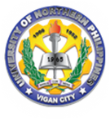 A Refereed and Indexed Multidisciplinary Research Journalof the University of Northern PhilippinesVigan City, Ilocos Sur2700 PhilippinesGroupYesNoTotalPercentageIlocos Sur PNP6837195.77Ilocos Sur BFP2062676.92Other Law Enforcement Agencies (BJMP,DOJ-PPA and LGU)12012100.00Faculty Members of different HEIs in the region707100.00UNP Criminology Batch 20141551116693.37UNP Criminology Batch 20158979692.70NLPSC Criminology Batch 201420020100.00Total3712739893.21Province/City and  Higher Education InstitutionCategoryMiscellaneous feeFee Per UnitTotal fee for 9 unitsLocationDistance from Vigan City in terms of travel timeDistance from Vigan City in terms of travel timeILOCOS NORTENorth Western UniversityPrivate School2,875.87460.457,019.92Laoag CityLaoag City2½-3 hoursLA UNIONCentral Ilocandia Collage of Science and TechnologyPrivate School1,175.00650.00 Lab fee500.006,325.00San Fernando CitySan Fernando City4 – 5 hoursPANGASINANUniversity of LuzonPrivate School3,426.631,029.0212,687.81Dagupan CityDagupan City5-6 hoursPanPacific University of North PhilippinesPrivate School3,624.50381.507,058.00Urdaneta CityUrdaneta City5-6 hoursBAGUIO CITYUniversity of BaguioPrivate School6,755.87848.1014,388.77Baguio CityBaguio City5-6 HoursUniversity of the CordillerasPrivate School5,292.00840.0012,852.00Baguio CityBaguio City5-6 HoursIFUGAOIfugao State UniversityState University2,700.00300.005,400.00Lamut IfugaoLamut Ifugao– 16 hoursFacultyBachelor’s DegreeMaster’s DegreeDoctorate DegreeBestre, Sina C.BS CrimMS CrimPh.D CriminologyBalbuena, Witerico T.BS CrimMA CrimPh.D CriminologyPariñas, Mervic M.BS CrimMS CrimPh.D Criminal Justice on dissertationBersamina, Dolores R.BS CrimMS CrimPh.D Criminal JusticeAleson, Myline C.BS CrimMS Crimn/aFoundation Courses (9 units required)Foundation Courses (9 units required)Foundation Courses (9 units required)CodeDescriptive TitleUnitsMSCJFC1Methods of Criminological Research3MSCJFC2Statistics in Criminal Justice and Criminology3MSCJFC3Foundations of Criminology3Specialization Course ( 21 Units required)Specialization Course ( 21 Units required)Specialization Course ( 21 Units required)MSCJSC1Transnational Crimes and Terrorism3MSCJSC2Economic Crimes3MSCJSC3Crisis Intervention and Management3MSCJSC4Juvenile Justice and Delinquency3MSCJSC5Victimology3MSCJSC6Modern Penology3MSCJSC7Science of Criminalistics3Cognate Course ( 6 units required)Cognate Course ( 6 units required)Cognate Course ( 6 units required)MSCJCC1Problems in Criminal Law, Procedure and Evidence3MSCJCC2Special Penal Laws in the Philippines3MSCJCC3The Psychology Crime 3MSCJCC4Deviant Behavior3MSCJCC5Domestic Violence3MSCJCC6Administration of Justice3MSCJCC7Communications Skills for Criminal Justice Administrators3Thesis Workshop and Report (6 units required)Thesis Workshop and Report (6 units required)Thesis Workshop and Report (6 units required)MSCJT1Thesis Research Workshop3MSCJT2Thesis Writing and Report3ItemsAmount per annumRemarksExpenses     Salaries2 sections X 9 units = 18 hours/week x 18 weeks = 324 hours x 139/hour                90,072.00 In 1 year90,072.00In 2 years180,144.00In 3 years (2 sections)180,144.00In 4 years (2 sections)     Supplies5,000.00 / annumIn year 1; increase of 3,000 per yearLibrary and Facilities9,000.00 / annumIn year 1; increase of 4,500 per year     Utilities5,000.00 / annumIn year 1; increase of 500 per monthSchool YearProjected No. of enroleesFeesProjected Revenues2016-201730₱ 4,810.00₱ 144,300.002017-201840₱ 4,810.00₱ 192,400.002018-201955₱ 4,810.00₱ 264,550.002019-202065₱ 4,810.00₱ 312,650.00Total₱ 913,900.00Fees per semester = 2,405.00 (Source: UNP Accounting Office)Fees per semester = 2,405.00 (Source: UNP Accounting Office)Tuition fee (9 units @ 120 per unit)    1,080.00Miscellaneous Fee	635.00Journal/Vision Fee150.00Mutual Aid Fund	40.00Student Development Fee300.00Quality Assurance Fee200.00                                       Sub Total2,405.00Number of semesterx2Total fees4,810.00ParticularsYEARYEARYEARYEARParticulars1234Revenues     Fees144.300.00192,400.00264,550.00312,650.00 Expenses     Salaries90,072.0090,072.00180,144.00180,144.00     Supplies5,000.00 8,000.00 11,000.00 14,000.00      Library and Equipment9,000.00 13,500.00 18,000.00 22,500.00      Maintenance2,250.00 3,375.00 4,500.00 5,625.00      Utilities5,000.00 11,000.00 17,000.00 23,000.00 Total111,322.00125,949.00230,644.00245,269.00Net Savings32,978.0066,451.0033,906.0067,381.00Retained Savings-   32,978.0099,429.00133,335.00Net Income (current)32,978.00 66,451.00 33,906.00167,381.00 Retained Savings099,429.00 133,335.00200,716.00 ItemAmountRemarksCosts     Library and Equipment9,000.00     Supplies5,000.00     Maintenance2,250.00     Utilities5,000.00In year 1Benefits     Salaries        a. Instructors 60% as shadow wage        b. Graduates4,050,000.00 Year 4 graduates promoted after 2 months. Salaries increased of 5,000.00 per month      Tax        a. Instructors3,240.00 Year 1; 10% of the salary        b. Graduates405,000.00 Year 4; 10% of salaryParticularsYEARYEARYEARYEARParticulars1234Costs21,250.0035,875.0050,500.0065,125.00BenefitsSalaries (instructors)90,072.0090,072.00180,144.00180,144.00     Salaries (graduates)4,050,000.005,400,000.00    Tax (instructors)9,007.009,007.0018,014.0018,014.00     Tax (graduates)405,000.00540,000.00     Total99,079.0099,079.004,653,158.006,138,158.00Net Benefits77,829.0063,204.004,602,658.006,073,033Retained benefits077,829.00141,033.004,743,691.00Current benefits77,829.0063,204.004,602,658.006,073,033Total retained benefits77,829.00141,033.004,743,691.0010,816,724.00